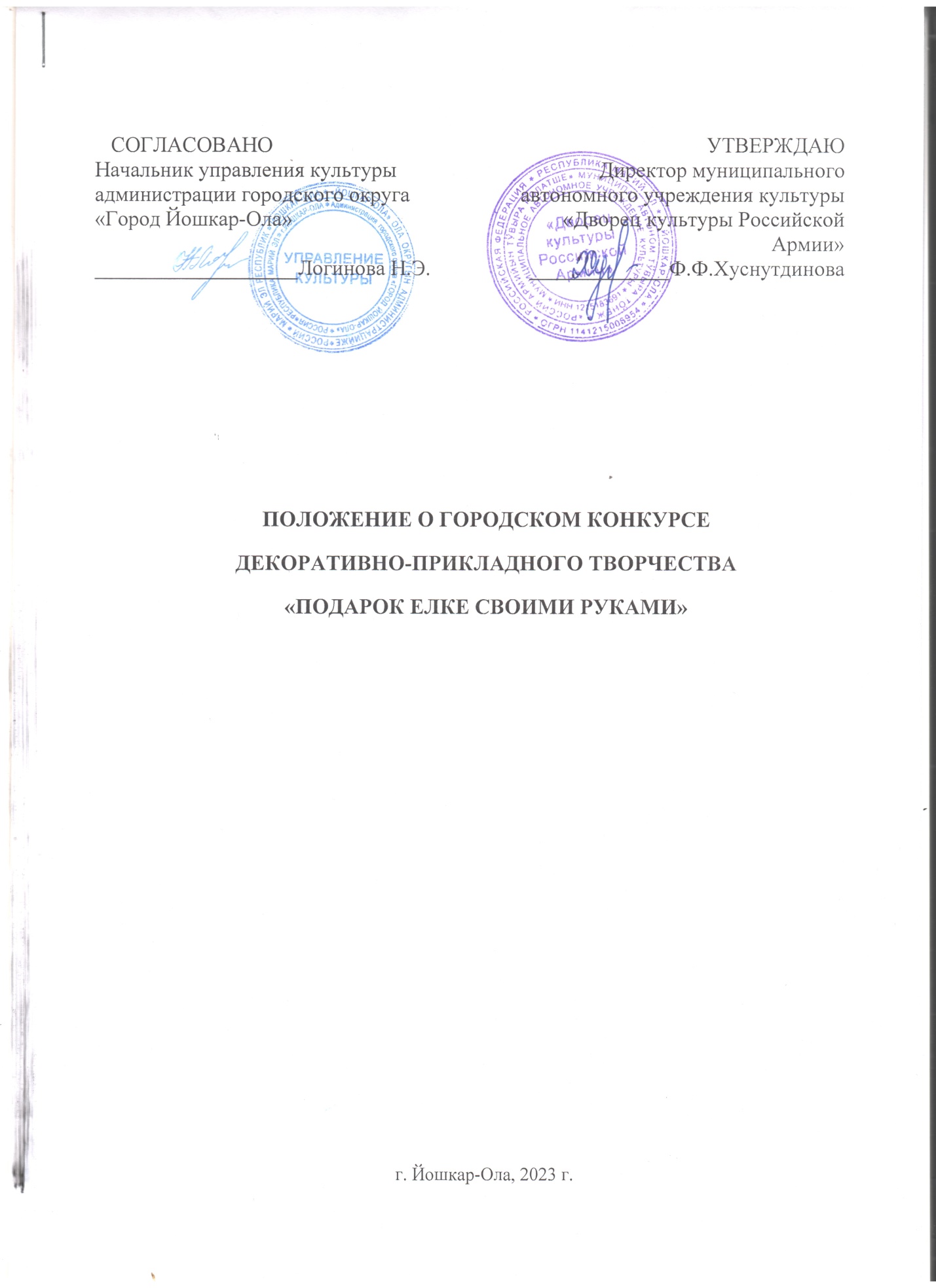 1.1 Организаторы и цели Конкурса1.1.1. Организатором Конкурса является МАУК «Дворец культуры Российской Армии» г. Йошкар-Олы (далее – Организатор) при поддержке Управления культуры администрации городского округа «Город Йошкар-Ола»;
           1.1.2. Организация и проведение Конкурса строится на принципах общедоступности, свободного развития личности и свободы творческого самовыражения участников Конкурса;            1.1.3. Цели и задачи Конкурса:
         - выявление  и поддержка инициативных, талантливых детей, содействие их творческому развитию;         - популяризация направления «hand-made» («сделано своими руками»), декоративно-прикладного творчества и рукоделия;          - создание условий для полезного времяпровождения детей и родителей, вовлечение их в творческий процесс;           - создание праздничной новогодней атмосферы;1.2. Предмет и участники Конкурса
          1.2.1.  Предметом Конкурса являются поделки, отражающие тематику Конкурса;            1.2.2.  На Конкурс принимаются поделки, отвечающие следующим требованиям:           - размер игрушки не должен превышать 20 см в высоту, 20 см в длину, весом не более 1 кг;          - игрушка может быть объемной или плоской;           - поделка может быть изготовлена из любого материала и в любой технике;           - игрушка обязательно должна иметь крепление для подвески ее на елку;           1.2.3. К участию в Конкурсе приглашаются все желающие в возрасте от 6 до 18 лет, самостоятельно изготовившие новогоднюю елочную игрушку;           1.2.4. Номинации Конкурса:            - «Лучший Дед Мороз»;           - «Лучший снеговик»;           - «Волшебный шар»;           - «Символ  года»;           - «Сказочные герои»;           - «Елочка-красавица»;            - «Избушка на курьих ножках»           - «Свободная номинация»          1.2.5. Участник Конкурса или его законный представитель должен заполнить Заявку на участие в Конкурсе и предоставить ее Организатору вместе с поделкой;           1.2.6. Законный представитель участника, не достигшего 14 лет, принимает условия Конкурса, указанные в данном  Положении, и дает согласие:
- на возможное размещение фотографий на сайте МАУК «ДКРА» и в группе МАУК «ДКРА» ВКонтакте;
- на возможную публикацию фотографий в электронных и печатных версиях СМИ;
- на использование фотографий для подготовки внутренних отчетов Организатора.          1.2.7. Каждый участник может представить на  конкурс не более одной работы. Все последующие работы к участию в Конкурсе не допускаются и не рассматриваются!2.  Сроки проведения, порядок и место приема работ 
          2.1.  1 этап Конкурса – с 13 ноября по 11 декабря 2023 г. - сбор работ;
                  2 этап – 15 декабря 2023 г. - подведение итогов, награждение победителей во Дворце культуры Российской Армии;          2.2. Изготовить своими руками поделку, отражающую тематику Конкурса; 
          2.4. Принести поделку и Заявку на участие в Конкурсе во Дворец культуры Российской Армии (по адресу: г. Йошкар-Ола, ул. Героев Сталинградской битвы, д.  35, каб.13 (с 8:30 до 17:00), т. 64-20-99;
3. Критерии оценки работ, жюри 3.1. Принятые к участию в Конкурсе работы оцениваются по следующим       критериям: - соответствие работы тематике Конкурса; - оригинальность идеи; - художественный и технический уровень; - композиционная целостность; - доступность восприятия художественного замысла;3.2. Приветствуется индивидуальный подход к идейному отражению тематики Конкурса. Оценивать работы конкурсантов будет жюри в составе специалистов отдела культуры Дворца культуры Российской Армии;4. Награждение участников Конкурса 4.1. Подведение итогов Конкурса и награждение победителей состоится 15 декабря 2023 года в фойе Дворца   культуры Российской Армии в 17ч.; 4.2. Победителям вручаются дипломы I, II, III степени;4.3. Абсолютный победитель за лучшую работу награждается дипломом Гран-при;4.4. Лучшие поделки займут почетное место на главной елке Дворца культуры Российской Армии; 4.5. Организаторы оставляют за собой  право менять дату и время проведения награждения победителей;Подготовлено творческим отделом МАУК «ДКРА»Приложение к Положениюконкурса новогодней игрушки«Подарок ёлке своими руками».
Согласие на публикацию личных данныхи творческой работы, представленной на конкурсЯ, _________________________________________________________________, являясь законным представителем моего сына/дочери/_________________________________________________________________________учении (ка, цы)______________класса___________________ школы __________________________города_______________________________________________________________________________контактный номер телефона:____________________________________________________________даю согласие на публикацию:личных данных ребенка:- фамилия, имя;- возраст;2) творческой работы, представленной на конкурс (укажите, пожалуйста, название работы)______________________________________________________________________________в рамках конкурса новогодних игрушек «Подарок ёлке своими руками».на сайтах организаторов конкурса; в группе «В Контакте»;в СМИ; А также даю согласие на использование творческой работы на некоммерческих мероприятиях в рамках конкурса, для показа с указанием имени автора (фестивали, выставки, детские праздники и др.) Дата _________________________                             Подпись ________________________________ ЗАЯВКА УЧАСТНИКАФИО участника;Возраст участника;Название конкурсной работы;Название номинации из представленных; Контактные данные участника или его законного представителя (номер телефона);